Figura 1: Un modelo social-cognitivo del rendimiento académico en Lengua. Nota: Tot. Verb=Aptitud Verbal; Efwriti=autoeficacia para la escritura; Maestría=Estructura de maestría de las metas de clase; Efflengu=Autoeficacia para rendimiento en Lengua; Promed=Promedio de calificaciones en Lengua; e=error de medición.Figura 2. Solución final del modelo path sobre el rendimiento académico en Lengua, con nivel de significación de los coeficientes path estandarizados (* p < .05) y varianza explicada (R2). Adaptado de Pérez, Medrano y Ayllón (2010).  Tabla 1. Estadísticos de bondad de ajuste y criterios de referencia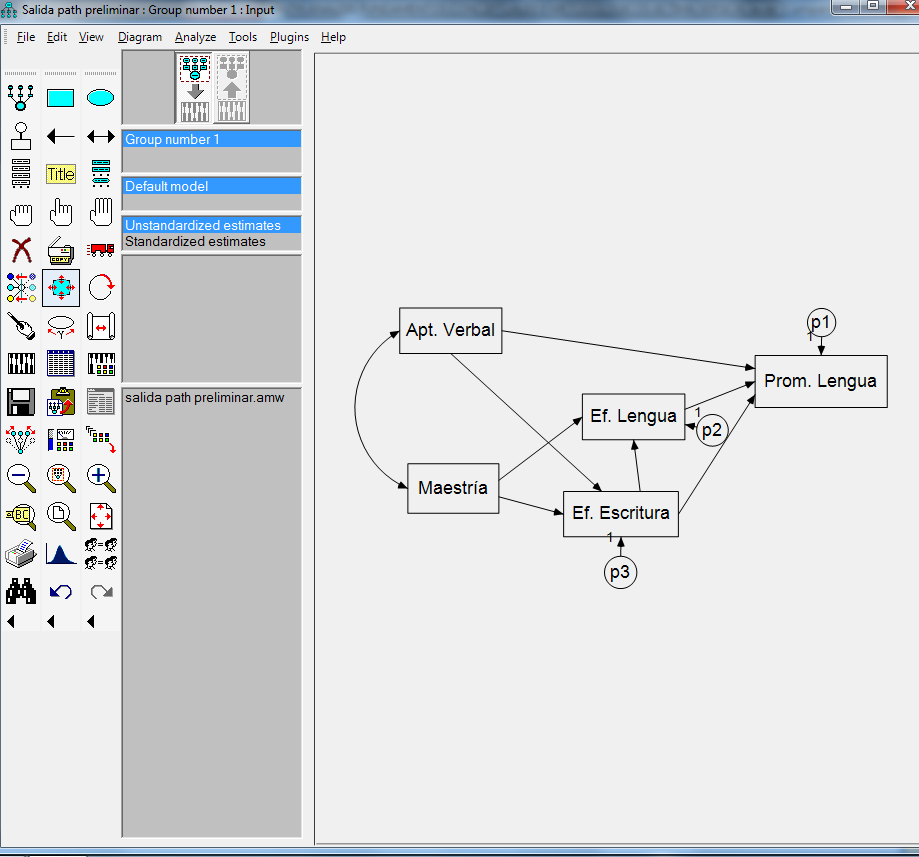 Figura 3. Interfaz gráfica del programa AMOS. Representación de un modelo social-cognitivo de rendimiento en lengua.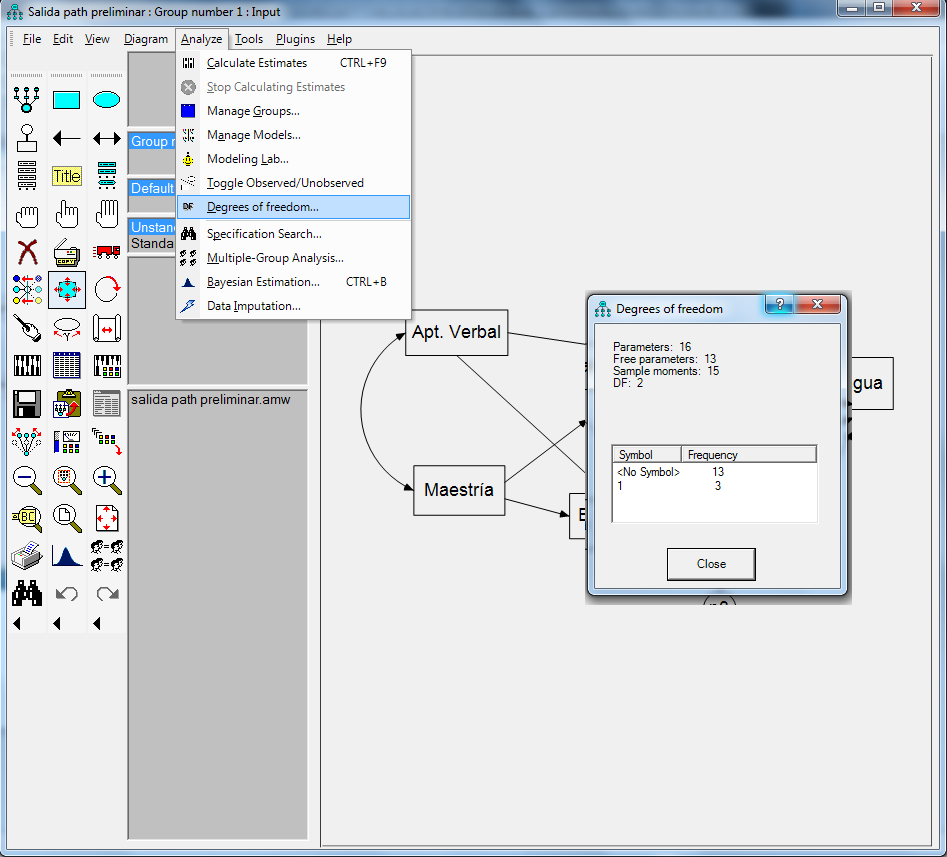 Figura 4. Pasos para evaluar la identificación del modelo especificado mediante AMOS.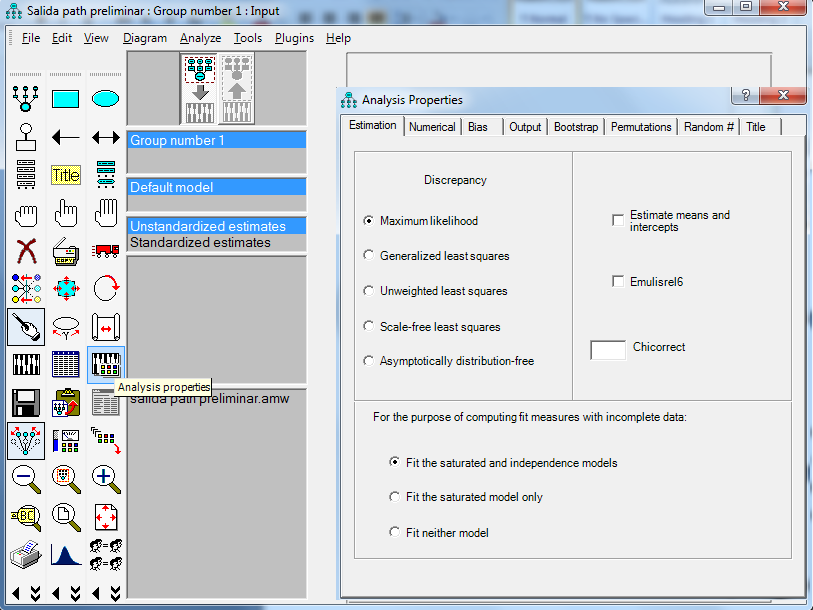 Figura 5. Pasos para evaluar determinar el método de estimación del modelo mediante AMOS.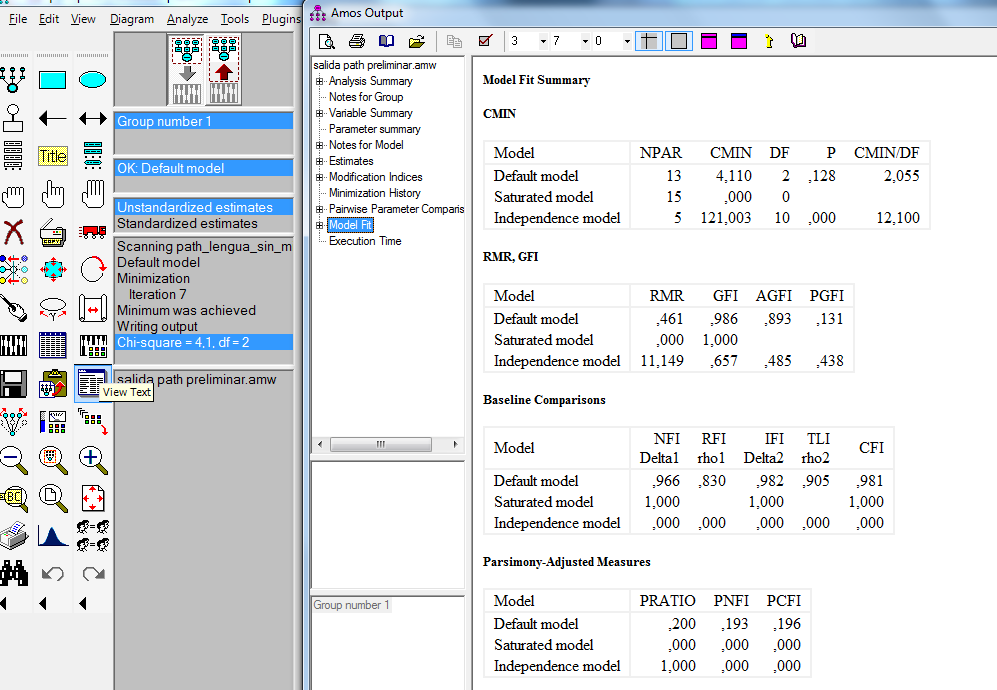 Figura 6. Pasos para estimar y visualizar los resultados obtenidos mediante AMOS.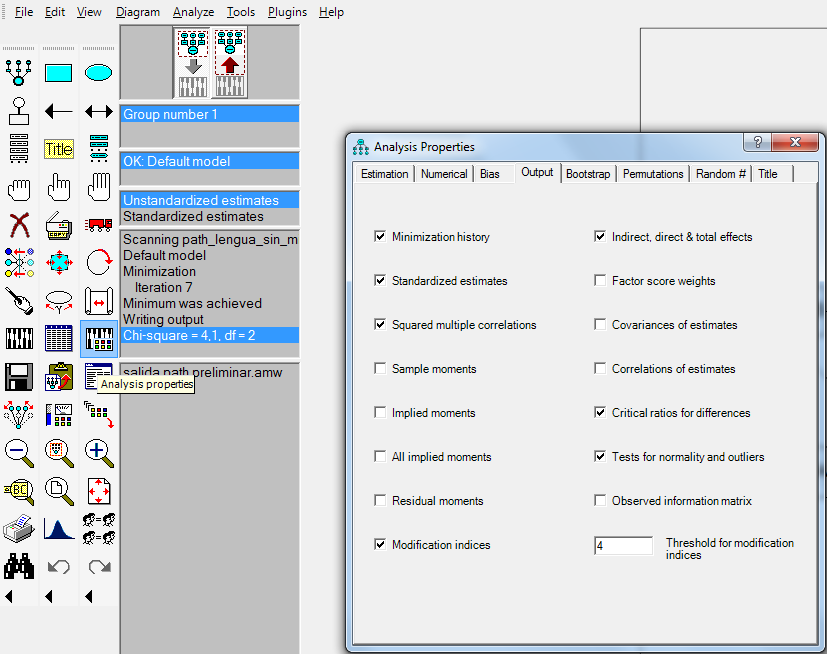  Figura 7. Pasos para solicitar al programa AMOS el cálculo de los índices de ajuste, coeficiente de determinación, efectos indirectos, directos y totales. Tabla 2. Efectos totales (T), directos (D) e indirectos (I) de las variables incluidas en el modelo 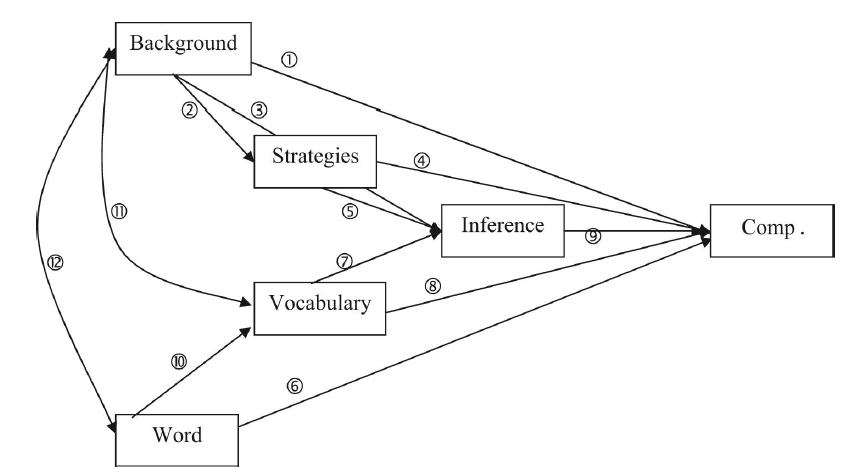 Figura 8: Un modelo directo e inferencial (DIME) de la comprensión lectora. Adaptado de Cromley y Azevedo (2007).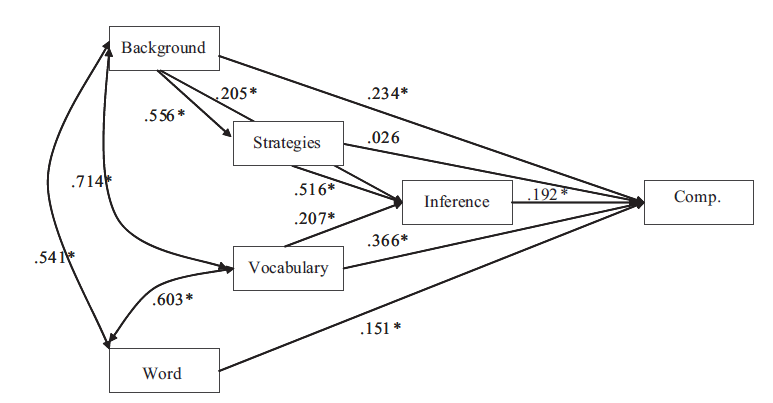 Figura 9: Solución estandarizada final del modelo 2 de Comprensión Lectora. Los asteriscos indican la significación estadística (p <.05) de los coeficiente path. Adaptado de Cromley y Azevedo (2007).Tabla 3. Índices de Ajuste para las cuatro variaciones del modelo DIME. Adaptado de Cromley y Azevedo (2007).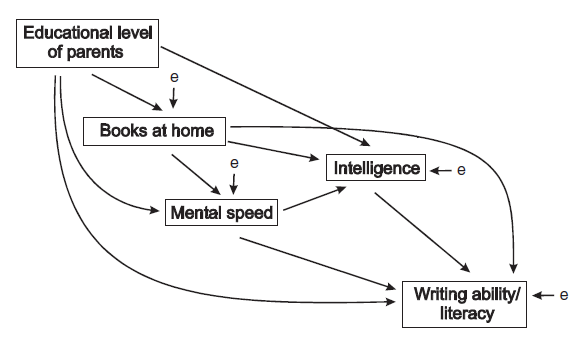 Figura 10: Modelo path de la habilidad de escritura. Adaptado de Rindermann, Michou y Thompson (2011).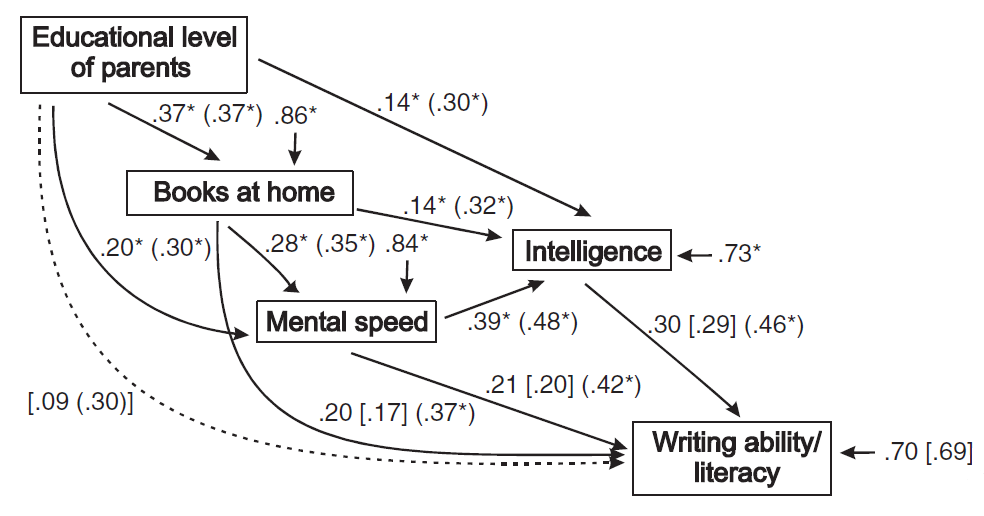 Figura 11: Path Análisis con los coeficientes path estandarizados (y coeficiente de correlación entre paréntesis) integrando el modelo 1 (un path directo desde nivel educativo de los padres a la habilidad de escritura) y el modelo 2 (con línea punteada en ese path eliminado). Los coeficientes de igual valor en ambos modelos se indican con asterisco, los coeficientes que difieren en valor son mostrados de manera separada con los coeficientes del modelo 1 entre corchetes. Adaptado de Rindermann, Michou y Thompson (2011).Estadístico Abreviatura CriterioAjuste absolutoChi-cuadrado χ2Significación > .05Razón Chi-cuadrado / grados de libertadχ2/gl< 3Índice de bondad de ajuste GFI≥ .95Índice de bondad de ajuste corregido AGFI≥ .95Raíz del residuo cuadrático medio RMRPróximo a 0Raíz cuadrada media del error de aproximaciónRMSEA< 0,05Ajuste comparativoÍndice de ajuste comparativo CFI≥ .95Índice de Tucker-Lewis TLI≥ .95Índice de ajuste normalizado NFI≥ .95Ajuste parsimonioso Corregido por parsimonia PNFIPróximo a 1Variables del Modelo2345(1) Aptitud VerbalT=.05T=.23T=.12T=28D=.05D=.23D=.00D=.15I=.00I=.00I=.12I=.13(2) Estructura de Metas de MaestríaT=.28T=.32T=.18D=.28D=.17D=.00I=.00I=.15I=.18(3) Autoeficacia para EscrituraT=.52T=.55D=.52D=.48I=.00I=.07(4) Autoeficacia para LenguaT=.13D=.13I=.00(5) Promedio de Calificaciones en LenguaÍndice de AjusteModelo 1Modelo 2Modelo 3Modelo 4χ2104,470 (4)104,470 (4)34,493 (3)140,669 (4)140,669 (4)93,187 (3)AIC96,4728,493123,66987,187CFI0,8460,9520,790,862SRMR0,1780,0850,2930,268R²0,6160,6750,570,613